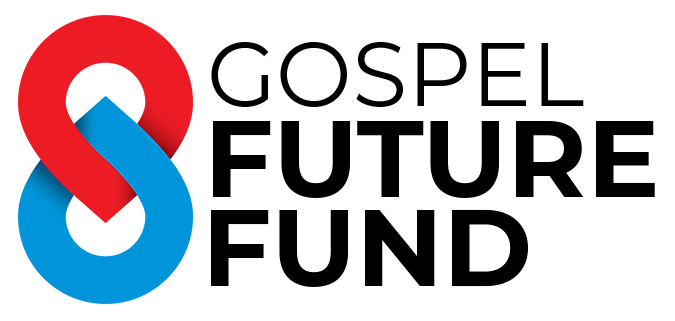 CHURCH PLANT GRANT PRELIMINARY ENQUIRYPLANNING DOCUMENTThe intention of this form is to provide an overview of all questions included in the Church Plant Grant Preliminary Enquiry online process. Please plan your submission using this document, and then submit your enquiry using the online form.  The Church Plant Grant Preliminary Enquiry is a brief overview of your project and request. If we wish to progress the proposal, you will be invited to complete the more comprehensive Church Plant Grant Submission form.  We trust that this 2 stage process will minimise any unnecessary effort by the enquirer.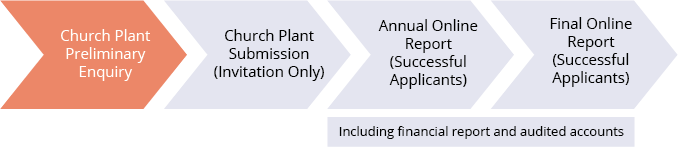 Instructions to complete this form:Read the criteria and FAQs on the Gospel Future Fund websiteNote the next lodgement period on our websitePlease work within 100 word maximum for each question, unless noted otherwise.  Complete the online form. MINISTRY DETAILSCHURCH PLANT GRANT QUALIFICATIONSSUBMISSION OVERVIEWABOUT YOUR PROPOSED CHURCH PLANTDateName of your church (or proposed church)Name of your church (or proposed church)Name of your church (or proposed church)Formal name of proposed applicantFormal name of proposed applicantFormal name of proposed applicantFormal name of proposed applicantContact personContact personContact personPositionPhonePhoneMobileEmailStart dateStart dateEnd dateProposed funding periodProspective income sources to support the church plant project (pending and confirmed)Prospective income sources to support the church plant project (pending and confirmed)Prospective income sources to support the church plant project (pending and confirmed)Prospective income sources to support the church plant project (pending and confirmed)Is the proposed applicant an established legal entity?YES/NOIs the proposed applicant an income tax exempt charity (ITEC)?YES/NOIf no to either, is it proposed to obtain an entity and ITEC?			YES/NOProvide a brief description of your church plant, including its mission/visionYES/NOProvide a summary of the church plant methodology (max100 words)Summarise the proposed church plant project’s anticipated outcomes. (Detailed KPIs will be requested in the Submission form)How will the church continue to be funded after the completion date of the grant?How did you learn about Gospel Future Fund?Provide an overview of the project budget, including income sources and expenses and excluding the Gospel Future Fund request over 3 years (a detailed budget will be required if the enquiry is to proceed)Year ended: 30/06/__30/06/__30/06/__IncomeExpenditureNeed/SurplusWhat amount are you requesting from Gospel Future Fund (for each project year)?Year ended: 	30/06/__  $______30/06/__  $_______30/06/__  $_______DETAILS OF THE LEADERDETAILS OF THE LEADERName of leader:Name of leader:Attach the church planter assessment for the leaderAttach the church planter assessment for the leaderWill the leader be full-time?                                                YES/NODETAILS OF THE TARGET GROUPDescribe the target groupWhat evangelistic strategies have been developed?Does the target group have the potential to fully fund the church in 3-5 years?DETAILS OF THE LEADERSHIP TEAMHow many?How long have they been meeting?How regularly do they meet? Do the socio demographics of the church plant team fit the strategy?What prayer is being undertaken by the church plant team?DETAILS OF SUPPORTDETAILS OF SUPPORTDETAILS OF SUPPORTIs there a mother church(s) supporting the church plant?Is there a mother church(s) supporting the church plant?YES/NOIf no mother church, is there a committed mentor?If no mother church, is there a committed mentor?YES/NOName of denomination or affiliation groupName of denomination or affiliation groupYES/NOCommitted funds from the church plant team?$_______ pa in first year$_______ pa in first yearCommitted funds from the mother church?$_______ pa in first year$_______ pa in first yearCommitted funds from other external sources?$_______ pa in first year$_______ pa in first yearDETAILS OF PLANNINGDETAILS OF PLANNINGWhat is the structure and church governance model?What is the structure and church governance model?Is there a written plan/vision that has the commitment of the church planting team/governing body?YES/NO